Choose a Number Project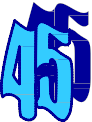 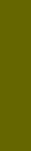 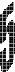 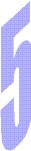 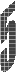 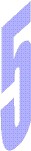 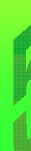 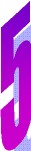 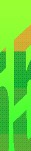 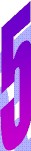 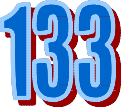 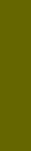 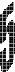 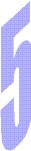 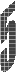 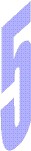 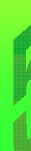 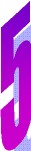 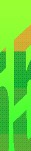 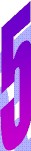 For this project, you will choose a whole number that has a special significance to you and create a poster, book or multi-media presentation about it.Your finished product must include:an explanation of why you chose this number;all factor pairs for your number; anda description of your number. For example is it,odd or even?prime or composite?a multiple of 1, 2, 3, 4, 5, 6, 7, 8 or 9?a pattern in which your number is the fifth term in a sequence of ten numbers.four different word problems in which your number is the sum, the difference, the product, and the quotient.four different equations in which your number is an unknown addend, a subtrahend, an unknown factor and a divisor.two multi-step word problems featuring your number.the written word (and/or) symbol for your number in three foreign languages.two statistics or facts involving your number (e.g. a cheetah can run for short distances at 110kmh, there are 100 centimetres in a metre).Hint: to research this, type your number and the word number in brackets into a search engine, e.g. 70 (number)three photographs, drawings or newspaper/magazine clippings showing where you have recently seen your number used in the real world.a drawing or design that you create that represents your number in a unique way.Be creative in your presentation and be sure to use our classroom resources to check the meaning of any math vocabulary above that you are unsure of.Project Due Date: Monday, 29th October, 2012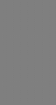 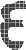 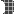 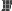 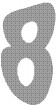 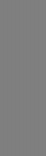 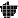 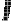 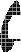 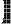 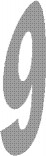 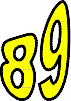 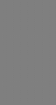 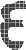 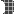 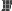 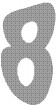 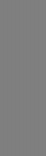 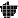 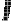 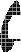 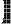 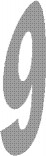 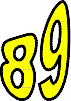 ©K-SMathTeachingResources.comChoose a Number Rubric	Name:	Date:Total:	/16Requirements4321Math RequirementsAll project components are completed accuratelyAll project components are completed with 1-2 mathematical errorsOne component of the project is missing or the project contains 3-4 mathematical errorsMore than one component of the project is missing or the project contains more than 4 mathematical errorsExplanationExplanation of why number was chosen is very clearExplanation of why number was chosen is reasonably clearSome parts of the explanation of why number was chosen are clearExplanation of why number was chosen is unclearWriting Conventions. spelling. punctuation. capitalisation. grammar. paragraphingStrong grasp of all standard writing conventions evidentStrong grasp of standard writing conventions evident. Some minor errors that do not impair readability.Basic grasp of standard writing conventions evident. Errors impair readability.Minimal grasp of standard writing conventions apparent. Numerous errors distract or confuse reader.PresentationProject is presented in a very organised, creative and effective wayProject is presented in an organised, creative and effective waySome parts of the project are presented in an organised, creative or effective wayProject is not presented in an organised, creative or effective way